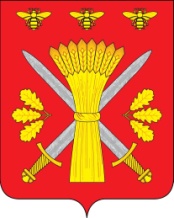                            РОССИЙСКАЯ ФЕДЕРАЦИЯ                                 ОРЛОВСКАЯ ОБЛАСТЬТРОСНЯНСКИЙ РАЙОННЫЙ СОВЕТ НАРОДНЫХ ДЕПУТАТОВПОСТАНОВЛЕНИЕ22 мая  2018 г.                                                                           №125     с.ТроснаПринято на восемнадцатом заседании районногоСовета народных депутатов пятого созываО решении «Об утверждении местных нормативовградостроительного проектированияВоронецкого сельского поселенияТроснянского района Орловской области»(окончательная редакция)Рассмотрев предложенный проект решения, Троснянский районный Совет народных депутатов постановил:     1.Принять решение   «Об утверждении местных нормативов градостроительного проектирования Воронецкого сельского поселения Троснянского района Орловской области».2. Направить принятое решение Главе Троснянского района для подписания и обнародования на официальном сайте администрации Троснянского района. 3. Контроль за исполнением решения возложить на комитет по строительству и жилищно-коммунальному хозяйству.Председатель районного Совета                                          народных депутатов                                                            В.И.Миронов                                              